高校辅导员创新创业教育和指导能力提升专题网络培训班教学计划一、培训目标本次培训旨在帮助辅导员全面认识创新创业教育工作，掌握创新创业教育的理论知识，开拓创新创业教育视野，强化创新创业教育的意识，提高辅导员结合学科专业开展创新创业教育的能力。二、培训时间及对象（一）时间：2016年12月19日—2017年5月30日（二）对象：济南幼儿师范高等专科学校辅导员。三、培训内容与形式本次培训依托中国教育干部网络学院培训平台组织实施，培训期间参训学员在中国教育干部网络学院（www.enaea.edu.cn）进行注册，登录后绑定学习卡卡号，即可参加培训学习活动。培训分为课程学习，交流互动，成果撰写三个环节。（一）课程学习1.本次培训课程侧重提升高校辅导员的创业理论和指导能力，包括“创新创业理论教育”、“创新创业意识培养”、“创新创业能力提升”三大课程模块。本次课程总学时约为 40学时（45分钟/学时），鼓励学员多学。（注：学员学习必修课操作流程详见中国教育干部网络学院首页“平台操作手册”栏目，网址：http://www.enaea.edu.cn/help/v1/index.htm）2.培训期间，学员既可以登录网站平台学习，也可以下载中国教育干部网络学院APP移动客户端随时登录学习，还可以关注中国教育干部网络学院微信公众号了解各类信息。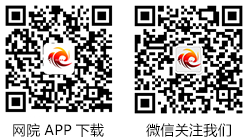 （二）交流互动为进一步加强培训效果，在参训期间，学员须参与网上互动交流。具体包括：1.班级研讨学员在班级管理员的组织下，在“我的课堂-班级研讨”处参与班级主题研讨。学员既可以结合学习疑问或工作难题研讨，也可以围绕推荐主题进行研讨。推荐研讨主题如下：（1）如何做好学生创新创业教育引导?（2）如何培养学生创新创业意识?（3）如何指导学生进行职业生涯规划?2.论坛交流中国教育干部网络学院“互动社区”已开通“高校辅导员创新创业教育和指导能力提升”“专题网络培训”论坛版块，参训学员可与全国范围内的教育同行进行广泛交流研讨，分享提高。(论坛版块网址：http://bbs.enaea.edu.cn/forum.php/forum.php?mod=forumdisplay&fid=9329)（三）研修成果撰写培训期间，参训学员需结合自身工作实际情况，撰写一篇研修成果（三个主题任选其一），由班级管理员负责点评、评分、推荐，中国教育干部网络学院择优进行网上宣传展示，供全国同仁学员学习交流。推荐研修成果主题：（1）可撰写所带院系学生的“大学生创业故事”，展示创业设计、创业计划和创业项目，题材不限，题目自拟。（2）可结合自身工作实际情况，撰写一篇2000字左右的“大学生创新创业指导工作经验分享”，题材不限，题目自拟。 （3）可结合本次培训目标和培训内容，撰写一篇1500字左右的“培训学习心得体会” ，题材不限，题目自拟。（四）考核认证1.考核环节2.认证形式参加本次网络专题培训的学员，成绩达到70分，即可获得国家教育行政学院颁发的“学时证明”，所学学时可计入相应培训档案。四、培训时间进度安排 高校根据本校实际情况于2016年12月19日-2017年5月30日安排完成以下阶段任务。五、培训管理与服务（一）本次培训组织管理与教学辅导由班级管理员主要负责，其职责包括：1.分发学习卡，指导学员注册和学习；2.组织班级主题研讨，收集典型问题发到互动社区；3.及时通报学情，定期督促学员学习；4.评阅和推荐班级学员学习成果;5.总结、评优和发放学时证明。备注：具体内容详见《中国教育干部网络学院班级管理员工作手册》（二）学习过程中如有问题可通过以下渠道进行咨询：1. 济南幼儿师范高等专科学校负责本次培训的班级管理员；2.国家教育行政学院中国教育干部网络学院；（1）平台在线咨询服务：周一至周五：上午8：30-12：00，下午13：00-17：30（2）热线电话400-811-9908咨询服务：周一至周五：上午8:30—12:00；下午13:00—22:00。周末及节假日照常值班。（3）通过平台登录后页面右侧的“平台操作咨询”窗口留言咨询；任务任务考核要求分值课程学习课程学习30学时（1350分钟）70分交流互动班级研讨发言不少于2条10分交流互动论坛交流————研修成果研修成果1篇20分   合计   合计100分阶段任务要求第1阶段账号注册和绑定学习卡①培训启动，学员完成账号注册；②学员完成“学习卡”绑定，开始上线学习。第2阶段完成学习任务①学员根据学习任务安排学习计划；②学习规定学时的视频课程；③学员按计划参与交流研讨、专家辅导活动；④学员按时完成学习成果。第3阶段总结与结业完成学员考核、培训总结评优和学时证明发放。